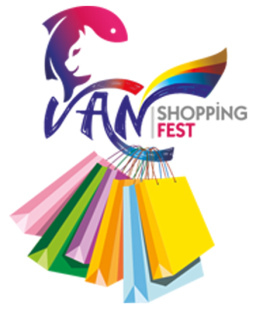 HERKES KATILSIN, VAN KAZANSIN                          KATILIM FORMU15 Mart – 5 Nisan 2015 tarihleri arasında düzenlenecek  Van  Alışveriş Festivali - Shopping Fest kapsamında katılımcı olarak destek vermek isteyen marka ve firmalar aşağıdaki bölümleri doldurarak Van Shopping Fest’in katılımcı firması olabilirler. Firma Ünvanı	:……………………………………………………………………………………………Firma Yetkilisi	:……………………………………………………………………………………………Telefon		:……………………………………………………………………………………………E-Mail			:……………………………………………………………………………………………Sektör			:……………………………………………………………………………………………Firma Kaşe/İmzaKATILIMCIFirma Festival boyunca , kendi belirleyeceği oranda indirim yapmak ve bu indirim oranını tüketiciye bildirmek zorunda olduğunu kabul eder.Firma, Festivalin  tanıtımını sağlamak amacıyla kendisine verilecek sticker , afiş, dökart ve diğer görselleri mağaza vitrini ve görünür yerlerde kullanabilir.Firma, Festival ile ilgili özel tanıtım ve reklamlarında "Van Shopping Fest" ismini kullanma hakkına sahiptir.Not: Formu doldurduktan sonra 0432 216 44 88 nolu faksımıza, vantso@vantso.org.tr mail adresimize veya Odamıza elden gönderebilirsiniz.   Bilgi: 0432 210 00 55/1114 – 146 